По езеро , море, рекаГордо пловам ко по трева мека.Дали голем или мал во вода секогаш сум крал.Со кајчето или чамец сум близок родПогодивте веќе јас сум БРОД.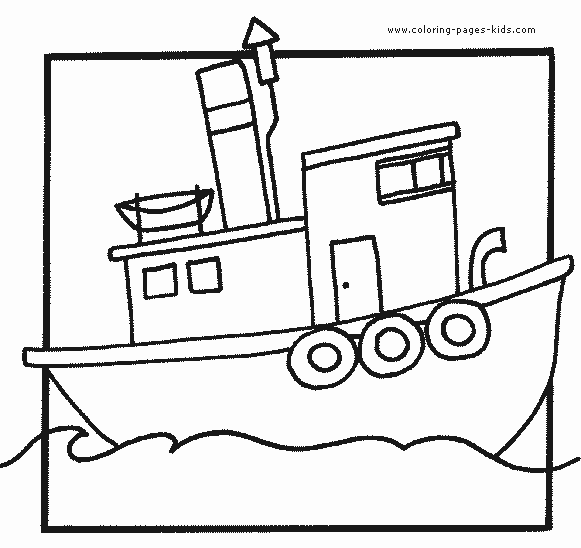 Птица не сум, а сепак летамИ на улица никому не сметам.Со мене пилот управуваНа микрофон патниците ги поздравува.Тежам повеќе од еден тонИ се викам АВИОН.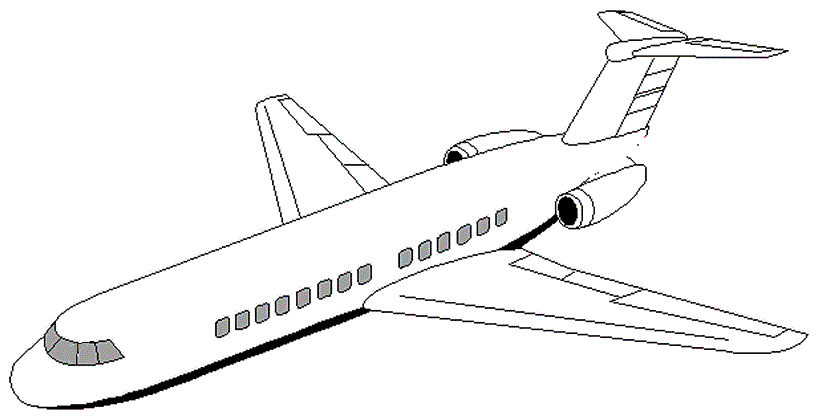 Нозе немам , но сепак се движамИ многу вагони по мене нижам.По железни шини вијам тело,Низ ридови и полиња минувам смело.Не е лага , ниту штосЈас сум деца најбрз ВОЗ.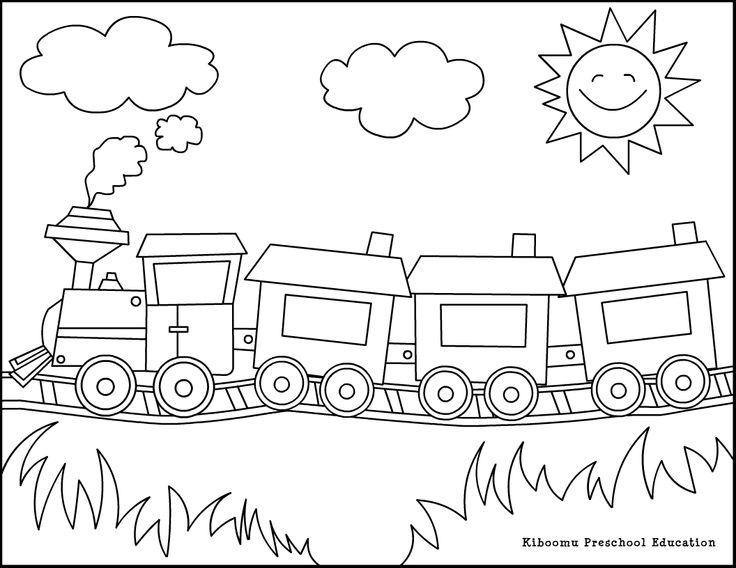 Поврзувам градови и селаПознат сум на планетата цела.За блиско или далечно патувањеЈас сум вистинско доживување.Голем сум, широк и висок плусПревезувам патници, јас сум АВТОБУС.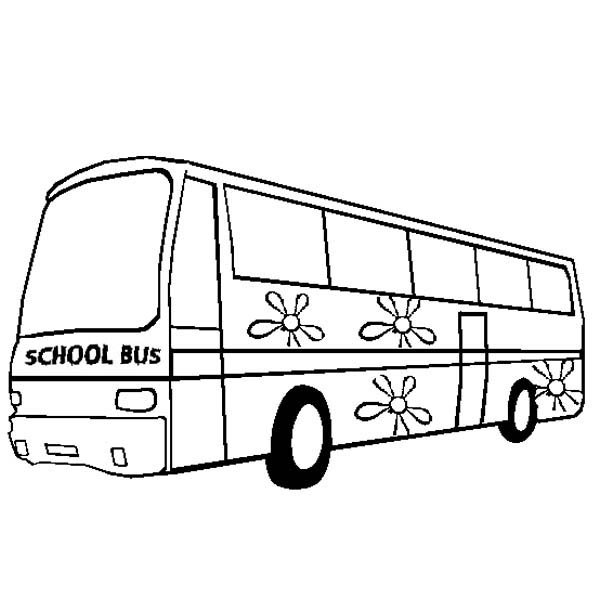 На четири тркала возам и стојамИ везден километри бројам.Бензинот е моја хранаСекаде стигнувам, ми нема маана.Син, бел или жолт билСекогаш сум супер, јас сум АВТОМОБИЛ.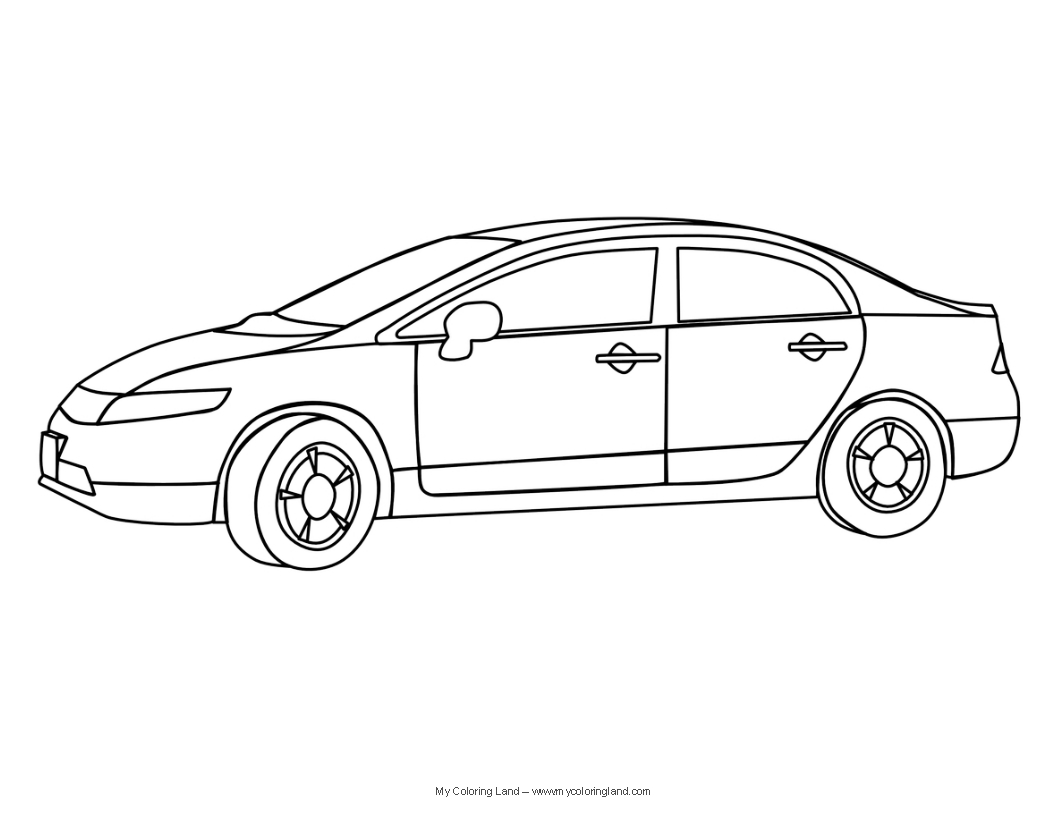 